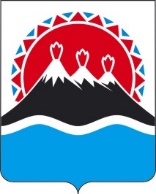 П О С Т А Н О В Л Е Н И ЕПРАВИТЕЛЬСТВАКАМЧАТСКОГО КРАЯВ целях реализации Указа Президента Российской Федерации 
от 21.07.2020 № 474 «О национальных целях развития Российской Федерации на период до 2030 года», в соответствии с постановлением Правительства Камчатского края от 16.11.2023 № 568-П «Об утверждении Положения о системе управления государственными программами Камчатского края», распоряжением Правительства Камчатского края от 31.07.2013 № 364-РППРАВИТЕЛЬСТВО ПОСТАНОВЛЯЕТ:Утвердить государственную программу Камчатского края «Цифровая трансформация в Камчатском крае» (далее – Программа) согласно приложению к настоящему постановлению. Ответственность за реализацию Программы возложить на Министра цифрового развития Камчатского края.Признать утратившими силу:постановление Правительства Камчатского края от 23.12.2021 № 575-П «Об утверждении государственной программы Камчатского края «Цифровая трансформация в Камчатском крае»;постановление Правительства Камчатского края от 30.05.2022 № 275-П 
«О внесении изменений в постановление Правительства Камчатского края 
от 23.12.2021 № 575-П «Об утверждении государственной программы Камчатского края «Цифровая трансформация в Камчатском крае»;постановление Правительства Камчатского края от 22.08.2022 № 450-П 
«О внесении изменений в государственную программу Камчатского края «Цифровая трансформация в Камчатском крае», утвержденную постановлением Правительства Камчатского края от 23.12.2021 № 575-П;постановление Правительства Камчатского края от 19.12.2022 № 695-П 
«О внесении изменений в государственную программу Камчатского края «Цифровая трансформация в Камчатском крае», утвержденную постановлением Правительства Камчатского края от 23.12.2021 № 575-П;постановление Правительства Камчатского края от 20.01.2023 № 30-П 
«О внесении изменений в государственную программу Камчатского края «Цифровая трансформация в Камчатском крае», утвержденную постановлением Правительства Камчатского края от 23.12.2021 № 575-П;постановление Правительства Камчатского края от 07.04.2023 № 206-П 
«О внесении изменений в государственную программу Камчатского края «Цифровая трансформация в Камчатском крае», утвержденную постановлением Правительства Камчатского края от 23.12.2021 № 575-П;постановление Правительства Камчатского края от 21.08.2023 № 440-П 
«О внесении изменений в государственную программу Камчатского края «Цифровая трансформация в Камчатском крае», утвержденную постановлением Правительства Камчатского края от 23.12.2021 № 575-П.Настоящее постановление вступает в силу с 1 января 2024 года.Государственная программа Камчатского края «Цифровая трансформация в Камчатском крае» 
Стратегические приоритеты государственной программы Камчатского края «Цифровая трансформация в Камчатском крае» (далее – государственная программа)Оценка текущего состояния соответствующей сферыреализации государственной программыЦифровая трансформация является ключевым фактором, обеспечивающим устойчивый экономический рост, модернизацию процессов государственного управления и повышение качества жизни населения.С целью осуществления полномасштабного внедрения информационно-коммуникационных технологий Правительством Камчатского края на постоянной основе проводится комплексная политика развития цифровых технологий в ключевых отраслях экономики и социальной сферы Камчатского края, в том числе разрабатываются базовые информационные системы и ресурсы, формируются основы для дальнейшей цифровой трансформации в Камчатском крае.Предусмотренный государственной программой комплексный подход к обеспечению цифровой трансформации всех направлений государственного управления оптимизирует и повышает эффективность процессов управления с применением цифровых решений, направленного на повышение качества и условий комфортности жизни населения, в том числе на цифровое взаимодействие между всеми участниками социально-экономических процессов посредством применения информационно-коммуникационных и цифровых технологий, а также обеспечивает участие Камчатского края в достижении национальных целей развития Российской Федерации на период до 2030 года, предусмотренных Указом Президента Российской Федерации от 21.07.2020 
№ 474.В целях организации современных и качественных каналов связи, являющимся важнейшим условием использования цифровых услуг и сервисов, в рамках государственной программы обеспечивается развитие и поддержка инфраструктуры информационных технологий, связи и иных элементов цифровой экономики Камчатского края.Создание цифровой территории в отдельно взятых населенных пунктах определенно дает толчок социально-экономическому росту поселения, его туристической привлекательности, повышению уровня жизни и безопасности жителей.В рамках реализации проектов по развитию инфраструктуры связи в Камчатском крае в 2022 году начата реализация стратегически важного для региона проекта – строительство волоконно-оптической линии связи в направлении северных районов Камчатского края по маршруту «Анавгай – Тигиль – Палана – Оссора», а также работа по строительству внутрипоселковых распределительных оптических сетей связи по технологии GPON в отдаленных населенных пунктах региона.В результате реализации указанных мероприятий в Камчатском крае охват оптическими линиями связи по состоянию на текущую дату обеспечен для 60 населенных пунктов с населением 281 726 человек (96,6 %). Ведется непрерывная работа по обеспечению покрытия подвижной радиотелефонной связи всех участков автомобильных дорог регионального и межмуниципального значения, не охваченных связью. В 2023 году начато строительство базовой станции и охват участка автомобильной дороги Камчатского края регионального значения «Нагорный – Мирный» до пересечения с автомобильной дорогой «Елизово – Паратунка» для организации голосовой связи и мобильного доступа к сети Интернет.Одним из важнейших приоритетных направлений государственной программы с учетом положений документов стратегического планирования является улучшение доступности и качества государственных услуг.С целью ускорения предоставления государственных и муниципальных услуг за счет оптимизации взаимодействия между соответствующими государственными и муниципальными органами власти, иными лицами и получателями услуг на территории Камчатского края функционирует централизованная сеть офисов многофункциональный центров, состоящая из 6 офисов и 26 территориально-обособленных подразделений, на базе которых предоставляется 569 услуг, из которых федеральными являются 81 услуга, региональных – 52, муниципальных – 396 и 40 иных услуг. Доступ к получению услуг по принципу «одного окна» обеспечен для 97 процентов в жителей Камчатского края.На базе краевого государственного казенного учреждения «Многофункциональный центр предоставления государственных и муниципальных услуг в Камчатском крае» в соответствии с распоряжением Председателя Правительства Камчатского края от 31.07.2023 № 1-ПП создан региональный центр оптимизации государственных и муниципальных услуг Камчатского края, основной целью деятельности которого является методическая поддержка органов государственной власти и органов местного самоуправления муниципальных образований Камчатского края по применению инструментов оптимизации, а также формализации и оцифровки внутренних процессов при предоставлении государственных и муниципальных услуг.Уровень удовлетворенности граждан качеством предоставления государственных и муниципальных услуг через многофункциональный центр в 2023 году составляет 98,65 %.Перевод массовых социально значимых услуг в электронный вид является ключевым направлением регионального проекта «Цифровое государственное управление» национальной программы «Цифровая экономика». В соответствии с Планом перевода в электронный вид региональных массовых социально значимых услуг, утвержденным распоряжением Правительства Камчатского края от 29.04.2021 № 211-РП, все 89 услуг переведены в электронный вид и доступны для предоставления гражданам через федеральную государственную информационную систему «Единый портал государственных и муниципальных услуг (функций)».В целях достижения результатов регионального проекта «Кадры для цифровой экономики» национальной программы «Цифровая экономика» на постоянной основе проводятся мероприятия, направленные на развитие цифровых компетенций и раннюю профориентацию школьников и студентов образовательных организаций в Камчатском крае. В рамках всероссийского образовательного проекта «Урок цифры» за период с 2021 года В Камчатском крае проведено 29 открытых уроков по различным темам в сфере информационных технологий, где приняли участие более 37 тысяч школьников из 120 школ.По поручению Председателя Правительства Российской Федерации в 2020 году с целью выстраивания эффективного и результативного межведомственного взаимодействия в рамках реализации проектов цифровой трансформации, а также координации работы по вопросам реализации региональной политики в сфере развития информационных технологий Председатель Правительства Камчатского края определен ответственным за цифровую трансформацию в регионе. С целью создания команды цифрового развития, а также формирования управленческой вертикали в исполнительных органах Камчатского края определены ответственные за цифровую трансформацию.За счет координации региональным руководителем цифровой трансформации работы исполнительных органов Камчатского края по достижению показателя «цифровой зрелости» ключевых отраслей экономики и социальной сферы, в том числе здравоохранения и образования, а также государственного управления, значение данного показателя за 2022 год при плановом значении 59,6 % процентов составило 67,4 %.В соответствии с Указом Президента Российской Федерации по итогам конференции «Путешествие в мир искусственного интеллекта» от 31.12.2020 
№ Пр-2242, а также с целью выполнения мероприятий по достижению цифровой зрелости ключевых отраслей экономики и социальной сферы, в том числе здравоохранения и образования, а также государственного управления Камчатского края путем цифровизации сервисов и внедрения цифровых решений Правительством Камчатского края разработана и утверждена Стратегия в области цифровой трансформации отраслей экономики, социальной сферы и государственного управления Камчатского края на период с 2022 по 2024 год (далее – Стратегия).Долгосрочным социально-экономическим эффектом реализации Стратегии является осуществление стандартизации подходов в деятельность органов государственной власти, внедрение принципов клиентоцентричности путем повышения качества жизни населения Камчатского края и уровня доверия граждан, организаций, государственных органов через трансформацию подходов к работе с людьми для решения их жизненных ситуаций, а также проактивного информирования о новых возможностях за счет внедрения новых цифровых решений.Описание приоритетов и целей региональной политикив сфере реализации государственной программыПриоритеты государственной политики в сфере развития цифровой трансформации Камчатского края определены:Указом Президента Российской Федерации от 07.05.2018 № 204 
«О национальных целях и стратегических задачах развития Российской Федерации на период до 2024 года»;Указом Президента Российской Федерации от 21.07.2020 № 474 
«О национальных целях развития Российской Федерации на период до 2030 года»;Указом Президента Российской Федерации от 04.02.2021 № 68 
«Об оценке эффективности деятельности высших должностных лиц субъектов Российской Федерации и деятельности исполнительных органов субъектов Российской Федерации»;Указом Президента Российской Федерации от 09.05.2017 № 203 
«О Стратегии развития информационного общества в Российской Федерации на 2017-2030 годы»;национальной программой «Цифровая экономика Российской Федерации»;распоряжением Губернатора Камчатского края от 24.08.2022 № 544-Р;постановлением Правительства Камчатского края от 30.10.2023 
№ 541-П «Об утверждении стратегии социально-экономического развития Камчатского края до 2035 года».С учетом Единого плана по достижению национальных целей развития Российской Федерации на период до 2024 года и на плановый период до 2030 года, утвержденного распоряжением Правительства Российской Федерации 
от 01.10.2021 № 2765-р, цифровая трансформация, как одна из национальных целей развития, обеспечивается путем достижения наиболее важного результата – «цифровой зрелости» ключевых отраслей экономики и социальной сферы, в том числе здравоохранения и образования, а также государственного управления.Основными приоритетными целями государственной программы являются:обеспечение увеличения доли массовых социально значимых услуг, доступных в электронном виде, до 95 процентов к 2030 году;обеспечение увеличения вложений в отечественные решения в сфере информационных технологий в 4 раза по сравнению с показателем 2019 года (в 2019 г. – 100%);достижение к 2030 году уровня «цифровой зрелости» ключевых отраслей экономики и социальной сферы, в том числе здравоохранения и образования, а также государственного управления 100 процентов;рост доли домохозяйств, которым обеспечена возможность широкополосного доступа к информационно-телекоммуникационной сети «Интернет» до 97 процентов в 2030 году.В соответствии со Стратегией социально-экономического развития Камчатского края до 2035 года, утвержденной постановлением Правительства Камчатского края от 30.10.2023 № 541-П, одной из основных сфер жизнедеятельности (жизненное пространство), с которыми человек сталкивается на протяжении жизни, является «Современное государственное управление. Цифровая трансформация», стратегической целью которого является обеспечение Правительством Камчатского края к 2035 году удовлетворенности граждан и субъектов экономической деятельности государственными и муниципальными услугами, услугами уполномоченных организаций, мерами поддержки и сервисами на уровне не менее 95 процентов. В целях реализации мероприятий по развитию инфраструктуры связи местным бюджетам из краевого бюджета предоставляются дотации в соответствии с постановлением Камчатского края от 24.04.2020 № 155-П 
«Об утверждении методики распределения и правил предоставления из краевого бюджета дотаций на поддержку мер по обеспечению сбалансированности местных бюджетов».В рамках государственной программы с целью реализации программных мероприятий предусмотрено предоставление субсидий из краевого бюджета юридическим лицам, порядки по предоставлению которых утвержденным постановлениями Правительства Камчатского края.Задачи государственного управления, способы их эффективного решения в соответствующей отрасли экономики и сфере государственного управленияДля достижения целей государственной программы предусмотрены следующие задачи:цифровая трансформация в сфере образования, здравоохранения, городской среды, транспорта, государственного управления и сферы социальной поддержки и занятости населения;создание необходимой телекоммуникационной инфраструктуры для обеспечения широкополосным доступом к информационно-телекоммуникационной сети Интернет населенных пунктов и социально значимых объектов;развитие инфраструктуры связи для обеспечения возможности широкополосного доступа к информационно-телекоммуникационной сети Интернет домохозяйств в малонаселенных, отдаленных и труднодоступных населенных пунктах;обеспечение увеличения вложений в отечественные решения в сфере информационных технологий, а также стимулирование спроса на решения отечественных компаний – лидеров рынка информационных технологий;увеличение доли массовых социально значимых услуг, доступных в электронном видеповышение эффективности государственного управления путем внедрения цифровых технологий и инструментов;повышение безопасности жизнедеятельности и информационной безопасности.Решение указанных задач обеспечивается посредством реализации региональных проектов в рамках национальной программы «Цифровая экономика», региональных проектов «Создание единого цифрового контура в здравоохранении на основе единой государственной информационной системы в сфере здравоохранения (ЕГИСЗ)», «Цифровая образовательная среда», «Общесистемные меры развития дорожного хозяйства», а также комплекса процессных мероприятий в сфере земельных и имущественных отношений, строительства, жилищно-коммунального хозяйства, в социальной сфере, сфере занятости населения и труда.Предоставление и распределение субсидий из краевого бюджета бюджетам муниципальных образований Камчатского края в рамках государственной программыПорядок предоставления и распределения субсидий местным бюджетам на реализацию структурного элемента «Цифровая образовательная среда» подпрограммы «Цифровая трансформация образовательной среды» приведен в приложении к настоящей государственной программе.Приложение 1 к государственной программе Камчатского края «Цифровая трансформация в Камчатском крае»Порядок предоставления и распределения субсидий местным бюджетам на реализацию структурного элемента «Цифровая образовательная среда» подпрограммы «Цифровая трансформация образовательной среды»Настоящий Порядок разработан в соответствии со статьей 139 Бюджетного кодекса Российской Федерации, Правилами формирования, предоставления и распределения субсидий из краевого бюджета бюджетам муниципальных образований в Камчатском крае, утвержденными постановлением Правительства Камчатского края от 27.12.2019 № 566-П 
(далее – Правила) и регулирует вопросы предоставления субсидий из краевого бюджета местным бюджетам в целях софинансирования структурного элемента «Цифровая образовательная среда» подпрограммы «Цифровая трансформация образовательной среды» в части создания центров создания цифрового образования детей «IT-куб» (далее – субсидия).Субсидии предоставляются в пределах бюджетных ассигнований, предусмотренных в законе Камчатского края о краевом бюджете на соответствующий финансовый год и на плановый период, и лимитов бюджетных обязательств, доведенных до Министерства образования Камчатского края как получателя средств краевого бюджета (далее – Министерство) на цели, указанные в части 1 настоящего Порядка.Предоставление субсидий местным бюджетам осуществляется при выполнении органами местного самоуправления муниципальных образований в Камчатском крае (далее – муниципальные образования) следующих условий:наличие в местном бюджете (сводной бюджетной росписи местного бюджета) бюджетных ассигнований на исполнение расходных обязательств муниципального образования, в целях софинансирования которых предоставляется субсидия, в объеме, необходимом для их исполнения, включая размер планируемой к предоставлению из краевого бюджета субсидии;заключение соглашения о предоставлении субсидий между Министерством и органом местного самоуправления муниципального образования о предоставлении из краевого бюджета субсидии местному бюджету в соответствии с Правилами (далее – Соглашение).Основанием для отказа в предоставлении субсидии является несоответствие муниципального образования условиям предоставления субсидии, установленным частью 3 настоящего Порядка.Уровень софинансирования расходного обязательства муниципального образования, в целях софинансирования которого предоставляется субсидия, за счет средств краевого бюджета составляет 99,0 процентов общего объема расходного обязательства муниципального образования.В Соглашении исходя из объема бюджетных ассигнований, предусмотренных в местном бюджете для полного исполнения расходного обязательства муниципального образования, может быть установлен уровень софинансирования расходного обязательства муниципального образования за счет средств местного бюджета с превышением уровня софинансирования за счет средств местного бюджета, рассчитываемого с учетом уровня софинансирования за счет средств краевого бюджета, определенного в соответствии с настоящим Порядком. Указанное увеличение уровня софинансирования расходного обязательства муниципального образования за счет средств местного бюджета не влечет за собой обязательств по увеличению размера субсидии, предоставляемой за счет средств краевого бюджета.Размер субсидии местному бюджету определяется по формуле:Cj = Cjпp х 0,99, гдеCj – размер субсидии, предоставляемой бюджету j-го муниципального образования на реализацию структурного элемента;Сjпр – общий объем средств, необходимых на реализацию мероприятия в j-м муниципальном образовании;0,99 – коэффициент софинансирования из краевого бюджета.Распределение субсидий между муниципальными образованиями утверждается законом Камчатского края о краевом бюджете на соответствующий финансовый год и на плановый период.Результатом использования субсидии является приобретение оборудования, расходных материалов, средств обучения и воспитания в целях создания центров цифрового образования детей.Оценка эффективности использования субсидии осуществляется Министерством на основании сравнения установленных в соглашении и фактически достигнутых муниципальным образованием значений результатов использования субсидии, указанных в количестве созданных центров цифрового образования детей, для которых приобретены оборудование, расходные материалы, средства обучения и воспитания.Не использованные по состоянию на 1 января текущего финансового года субсидии подлежат возврату в доход краевого бюджета в соответствии со статьей 242 Бюджетного кодекса Российской Федерации.В случае невыполнения условий Соглашения к муниципальному образованию применяются меры финансовой ответственности по основаниям и в порядке, установленными Правилами.Контроль за соблюдением муниципальными образованиями целей, порядка, условий предоставления и расходования субсидий, а также за соблюдением условий Соглашений осуществляется Министерством и органами государственного финансового контроля.».[Дата регистрации] № [Номер документа]г. Петропавловск-КамчатскийОб утверждении государственной программы Камчатского края «Цифровая трансформация в Камчатском крае»Председатель Правительства Камчатского края[горизонтальный штамп подписи 1]Е.А. ЧекинПриложение к постановлениюПриложение к постановлениюПриложение к постановлениюПриложение к постановлениюПриложение к постановлениюПриложение к постановлениюПравительства Камчатского краяПравительства Камчатского краяПравительства Камчатского краяПравительства Камчатского краяПравительства Камчатского краяПравительства Камчатского краяотот[REGDATESTAMP]№[REGNUMSTAMP][REGNUMSTAMP]«Приложение к постановлению Правительства Камчатского края от 23.12.2021 № 575-П«Приложение к постановлению Правительства Камчатского края от 23.12.2021 № 575-П«Приложение к постановлению Правительства Камчатского края от 23.12.2021 № 575-П«Приложение к постановлению Правительства Камчатского края от 23.12.2021 № 575-П